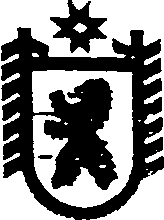 Республика КарелияСОВЕТ  ПОПОВПОРОЖСКОГО  СЕЛЬСКОГО  ПОСЕЛЕНИЯLIX ЗАСЕДАНИЕ III СОЗЫВАРЕШЕНИЕот 27 декабря  2017 года  № 133п. Попов ПорогОб установлении границ территории для осуществления территориальногообщественного самоуправления в Поповпорожском сельском поселении	Рассмотрев обращение инициативной группы об установлении границ территории создаваемого территориального общественного самоуправления (ТОС) в Поповпорожском сельском поселении, руководствуясь Федеральным  законом от 6 октября 2003 года № 131-ФЗ «Об  общих принципах организации местного самоуправления в Российской Федерации», Уставом Поповпорожского сельского поселения, Положением о территориальном общественном самоуправлении в Поповпорожском сельском поселении, утвержденным решением Совета Поповпорожского сельского поселения от 27.12.2017 г    № 132, Совет Поповпорожского сельского поселения р е ш и л :	1.Установить границы территории для осуществления территориального общественного самоуправления (ТОС) в пределах следующей территории:	1) Территориальное общественное самоуправление (ТОС)   поселка Волдозеро, улицы  Центральная, Набережная, Школьная.2.       Обнародовать настоящее решение путем размещения официального текста  в информационно-телекоммуникационной сети «Интернет» на  официальном сайте Сегежского муниципального района в разделе «муниципальные образования - Поповпорожское сельское поселение http://home.onego.ru/~segadmin/omsu_selo_popovporog.htm».	3.  Настоящее решение вступает в силу после его обнародования.               ГлаваПоповпорожского сельского поселения                                                                 И.В. Хомяков